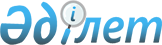 Үржар аудандық мәслихатының 2014 жылғы 23 желтоқсандағы "2015-2017 жылдарға арналған Үржар ауданының бюджеті туралы" № 28-322/V шешіміне өзгеріс енгізу туралы
					
			Күшін жойған
			
			
		
					Шығыс Қазақстан облысы Үржар аудандық мәслихатының 2015 жылғы 18 желтоқсандағы № 38-451/V шешімі. Шығыс Қазақстан облысының Әділет департаментінде 2015 жылғы 22 желтоқсанда № 4283 болып тіркелді. Күші жойылды - Шығыс Қазақстан облысы Үржар аудандық мәслихатының 2015 жылғы 23 желтоқсандағы № 38-462/V шешімімен      Ескерту. Күші жойылды - Шығыс Қазақстан облысы Үржар аудандық мәслихатының 23.12.2015 № 38-462/V шешімімен (01.01.2016 бастап қолданысқа енгізіледі).

      РҚАО-ның ескертпесі.

      Құжаттың мәтінінде түпнұсқаның пунктуациясы мен орфографиясы сақталған.

      Қазақстан Республикасының 2008 жылғы 4 желтоқсандағы Бюджет кодексінің 109 бабының 5 тармағына, "Қазақстан Республикасындағы жергілікті мемлекеттік басқару және өзін-өзі басқару туралы" 2001 жылғы 23 қаңтардағы Қазақстан Республикасы Заңының 6 бабы 1 тармағының 1) тармақшасына және Шығыс Қазақстан облыстық мәслихатының "2015-2017 жылдарға арналған облыстық бюджеті туралы" Шығыс Қазақстан облыстық мәслихатының 2014 жылғы 10 желтоқсандағы № 24/289-V шешіміне өзгерістер енгізу туралы" 2015 жылғы 09 желтоқсандағы № 34/410-V шешіміне (нормативтік құқықтық актілерді мемлекеттік тіркеу Тізілімінде 4270 нөмірімен тіркелген) сәйкес, Үржар аудандық мәслихаты ШЕШТІ:

      1. "2015-2017 жылдарға арналған Үржар ауданының бюджеті туралы" Үржар аудандық мәслихатының 2014 жылғы 23 желтоқсандағы № 28-322/V (нормативтік құқықтық актілерді мемлекеттік тіркеу Тізілімінде 3614 нөмірімен тіркелген, "Пульс времени/Уақыт тынысы" газетінің 2015 жылдың 19 қаңтарында 8-9-10 нөмірінде жарияланған) шешіміне мынадай өзгерістер енгізілсін:

       1 тармақтың:

      1) тармақшасы келесі редакцияда жазылсын:

      "1) кірістер –7 776 655,0 мың теңге, соның ішінде:

      трансферттердің түсімдері – 6 860 873,4 мың теңге;";

      2) тармақшасы келесі редакцияда жазылсын:

      "2) шығындар – 7 825 713,5 мың теңге;".

      Аталған шешімнің 1, 4 қосымшалары осы шешімнің 1, 2 қосымшаларына сәйкес жаңа редакцияда жазылсын.

      2. Осы шешім 2015 жылдың 1 қаңтарынан бастап қолданысқа енгізіледі.

 2015 жылға арналған Үржар ауданының бюджеті Бюджеттік инвестициялық жобаларды жүзеге асыруға бағытталған 2015 жылға Үржар ауданы бюджетінің даму бағдарламаларының тізбесі            (мың теңге)


					© 2012. Қазақстан Республикасы Әділет министрлігінің «Қазақстан Республикасының Заңнама және құқықтық ақпарат институты» ШЖҚ РМК
				
      Сессия төрағасы

М. Қалиев

      Үржар аудандық

      мәслихатының хатшысы 

М. Бітімбаев
Үржар аудандық мәслихатының 
2015 жылғы 18 желтоқсандағы 
№ 38-451/V шешіміне 
1 қосымшаҮржар аудандық мәслихатының 
2014 жылғы 23 желтоқсандағы 
№ 28-322/V шешіміне 
1 қосымшаСанаты

Санаты

Санаты

Санаты

Барлық кірістер (мың теңге)

Сыныбы

Сыныбы

Сыныбы

Барлық кірістер (мың теңге)

Iшкi сыныбы

Iшкi сыныбы

Барлық кірістер (мың теңге)

Атауы

Барлық кірістер (мың теңге)

1

2

3

4

5

I. Кірістер

7 776 655,0

1

Салықтық түсімдер

853 050,0

01

Табыс салығы

351 322,0

2

Жеке табыс салығы

351 322,0

03

Әлеуметтік салық

266 552,0

1

Әлеуметтік салық

266 552,0

04

Меншiкке салынатын салықтар

191 395,0

1

Мүлiкке салынатын салықтар

84 966,0

3

Жер салығы

15 200,0

4

Көлiк құралдарына салынатын салық

84 526,0

5

Бірыңғай жер салығы

6 703,0

05

Тауарларға, жұмыстарға және қызметтерге салынатын iшкi салықтар

34 162,0

2

Акциздер

5 221,0

3

Табиғи және басқа да ресурстарды пайдаланғаны үшiн түсетiн түсiмдер

2 070,0

4

Кәсiпкерлiк және кәсiби қызметтi жүргiзгенi үшiн алынатын алымдар

26 653,0

5

Ойын бизнесіне салық

218,0

08

Заңды маңызы бар әрекеттерди жасағаны және (немесе) оған уәкілеттігі бар мемлекеттік органдар немесе лауазымды адамдар құжаттар бергені үшін алынатын міндетті төлемдер

9 619,0

1

Мемлекеттік баж

9 619,0

2

Салықтық емес түсiмдер

30 751,6

01

Мемлекеттік меншіктен түсетін кірістер

5 738,6

1

Мемлекеттік кәсіпорындардың таза кірісі бөлігінің түсімдері

223,0

5

Мемлекет меншігіндегі мүлікті жалға беруден түсетін кірістер

5 500,0

7

Мемлекеттік бюджеттен берілген кредиттер бойынша сыйақылар

15,6

02

Мемлекеттік бюджеттен қаржыландырылатын мемлекеттік мекемелердің тауарларды (жұмыстарды, қызметтерді) өткізуінен түсетін түсімдер

111,0

1

Мемлекеттік бюджеттен қаржыландырылатын мемлекеттік мекемелердің тауарларды (жұмыстарды, қызметтерді) өткізуінен түсетін түсімдер

111,0

04

Мемлекеттік бюджеттен қаржыландырылатын, сондай-ақ Қазақстан Республикасы Ұлттық Банкінің бюджетінен (шығыстар сметасынан) ұсталатын және қаржыландырылатын мемлекеттік мекемелер салатын айыппұлдар, өсімпұлдар, санкциялар, өндіріп алулар

6 657,0

1

Мұнай секторы ұйымдарынан түсетін түсімдерді қоспағанда, мемлекеттік бюджеттен қаржыландырылатын, сондай-ақ Қазақстан Республикасы Ұлттық Банкінің бюджетінен (шығыстар сметасынан) ұсталатын және қаржыландырылатын мемлекеттік мекемелер салатын айыппұлдар, өсімпұлдар, санкциялар, өндіріп алулар

6 657,0

06

Басқа да салықтық емес түсiмдер

18 245,0

1

Басқа да салықтық емес түсiмдер

18 245,0

3

Негізгі капиталды сатудан түсетін түсімдер

31 980,0

01

Мемлекеттік мекемелерге бекітілген мемлекеттік мүлікті сату

980,0

1

Мемлекеттік мекемелерге бекітілген мемлекеттік мүлікті сату

980,0

03

Жердi және материалдық емес активтердi сату

31 000,0

1

Жерді сату

31 000,0

4

Трансферттердің түсімдері

6 860 873,4

02

Мемлекеттiк басқарудың жоғары тұрған органдарынан түсетiн трансферттер

6 860 873,4

Функционалдық топ

Функционалдық топ

Функционалдық топ

Функционалдық топ

Функционалдық топ

Барлық шығындар (мың теңге)

Функционалдық кіші топ

Функционалдық кіші топ

Функционалдық кіші топ

Функционалдық кіші топ

Барлық шығындар (мың теңге)

Бюджеттік бағдарламалардың әкімшісі

Бюджеттік бағдарламалардың әкімшісі

Бюджеттік бағдарламалардың әкімшісі

Барлық шығындар (мың теңге)

Бюджеттік бағдарлама

Бюджеттік бағдарлама

Барлық шығындар (мың теңге)

Атауы

Барлық шығындар (мың теңге)

1

2

3

4

5

6

II.Шығындар

7 825 713,5

01

Жалпы сипаттағы мемлекеттiк қызметтер

584 291,7

1

Мемлекеттiк басқарудың жалпы функцияларын орындайтын өкiлдi, атқарушы және басқа органдар

464 965,1

112

Аудан (облыстық маңызы бар қала) мәслихатының аппараты

18 931,0

001

Аудан (облыстық маңызы бар қала) мәслихатының қызметін қамтамасыз ету жөніндегі қызметтер

18 931,0

122

Аудан (облыстық маңызы бар қала) әкімінің аппараты

127 208,0

001

Аудан (облыстық маңызы бар қала) әкімінің қызметін қамтамасыз ету жөніндегі қызметтер

111 808,0

003

Мемлекеттік органның күрделі шығыстары

15 400,0

123

Қаладағы аудан, аудандық маңызы бар қала, кент, ауыл, ауылдық округ әкімінің аппараты

318 826,1

001

Қаладағы аудан, аудандық маңызы бар қала, кент, ауыл, ауылдық округ әкімінің қызметін қамтамасыз ету жөніндегі қызметтер

311 006,1

022

Мемлекеттік органның күрделі шығыстары

7 820,0

2

Қаржылық қызмет

2 525,0

459

Ауданның (облыстық маңызы бар қаланың) экономика және қаржы бөлімі

2 525,0

003

Салық салу мақсатында мүлікті бағалауды жүргізу

2 388,0

010

Жекешелендіру, коммуналдық меншікті басқару, жекешелендіруден кейінгі қызмет және осыған байланысты дауларды реттеу 

137,0

9

Жалпы сипаттағы өзге де мемлекеттiк қызметтер

116 801,6

454

Ауданның (облыстық маңызы бар қаланың) кәсіпкерлік және ауыл шаруашылығы бөлімі

30 353,0

001

Жергілікті деңгейде кәсіпкерлікті және ауыл шаруашылығын дамыту саласындағы мемлекеттік саясатты іске асыру жөніндегі қызметтер

30 353,0

459

Ауданның (облыстық маңызы бар қаланың) экономика және қаржы бөлімі

37 842,6

001

Ауданның (облыстық маңызы бар қаланың) экономикалық саясаттын қалыптастыру мен дамыту, мемлекеттік жоспарлау, бюджеттік атқару және коммуналдық меншігін басқару саласындағы мемлекеттік саясатты іске асыру жөніндегі қызметтер

37 842,6

471

Ауданның (облыстық маңызы бар қаланың) білім, дене шынықтыру және спорт бөлімі

22 170,0

001

Жергілікті деңгейде білім, дене шынықтыру және спорт саласындағы мемлекеттік саясатты іске асыру жөніндегі қызметтер

22 170,0

495

Ауданның (облыстық маңызы бар қаланың) сәулет, құрылыс, тұрғын үй-коммуналдық шаруашылығы, жолаушылар көлігі және автомобиль жолдары бөлімі

26 436,0

001

Жергілікті деңгейде сәулет, құрылыс, тұрғын үй-коммуналдық шаруашылық, жолаушылар көлігі және автомобиль жолдары саласындағы мемлекеттік саясатты іске асыру жөніндегі қызметтер

25 686,0

032

Ведомстволық бағыныстағы мемлекеттік мекемелерінің және ұйымдарының күрделі шығыстары

750,0

02

Қорғаныс

16 766,0

1

Әскери мұқтаждар

10 173,0

122

Аудан (облыстық маңызы бар қала) әкімінің аппараты

10 173,0

005

Жалпыға бірдей әскери міндетті атқару шеңберіндегі іс-шаралар

10 173,0

2

Төтенше жағдайлар жөнiндегi жұмыстарды ұйымдастыру

6 593,0

122

Аудан (облыстық маңызы бар қала) әкімінің аппараты

6 593,0

006

Аудан (облыстық маңызы бар қала) ауқымындағы төтенше жағдайлардың алдын алу және оларды жою

6 593,0

04

Бiлiм беру

5 537 657,2

1

Мектепке дейiнгi тәрбие және оқыту

259 405,0

471

Ауданның (облыстық маңызы бар қаланың) білім, дене шынықтыру және спорт бөлімі

259 405,0

003

Мектепке дейінгі тәрбие мен оқыту ұйымдарының қызметін қамтамасыз ету

480,0

040

Мектепке дейінгі білім беру ұйымдарында мемлекеттік білім беру тапсырысын іске асыруға

258 925,0

2

Бастауыш, негізгі орта және жалпы орта білім беру

3 434 939,8

123

Қаладағы аудан, аудандық маңызы бар қала, кент, ауыл, ауылдық округ әкімінің аппараты

4 647,0

005

Ауылдық жерлерде балаларды мектепке дейін тегін алып баруды және кері алып келуді ұйымдастыру

4 647,0

471

Ауданның (облыстық маңызы бар қаланың) білім, дене шынықтыру және спорт бөлімі

3 430 292,8

004

Жалпы білім беру

3 350 024,8

005

Балалар мен жасөспірімдерге қосымша білім беру 

57 779,0

028

Балалар мен жасөспірімдерге спорт бойынша қосымша білім беру 

22 489,0

9

Бiлiм беру саласындағы өзге де қызметтер

1 843 312,4

471

Ауданның (облыстық маңызы бар қаланың) білім, дене шынықтыру және спорт бөлімі

97 657,1

008

Ауданның (облыстық маңызы бар қаланың) мемлекеттік білім беру мекемелерінде білім беру жүйесін ақпараттандыру

10 230,0

009

Ауданның (облыстық маңызы бар қаланың) мемлекеттік білім беру мекемелер үшін оқулықтар мен оқу-әдiстемелiк кешендерді сатып алу және жеткізу

60 324,1

020

Жетім баланы (жетім балаларды) және ата-аналарының қамқорынсыз қалған баланы (балаларды) күтіп-ұстауға асыраушыларына ай сайынғы ақшалай қаражат төлемдері 

25 765,0

027

Жетім баланы (жетім балаларды) және ата-анасының қамқорлығынсыз қалған баланы (балаларды) асырап алғаны үшін Қазақстан азаматтарына біржолғы ақша қаражатын төлеуге арналған төлемдер

1 338,0

067

Ведомстволық бағыныстағы мемлекеттік мекемелерінің және ұйымдарының күрделі шығыстары

0,0

495

Ауданның (облыстық маңызы бар қаланың) сәулет, құрылыс, тұрғын үй-коммуналдық шаруашылығы, жолаушылар көлігі және автомобиль жолдары бөлімі

1 745 655,3

037

Білім беру объектілерін салу және реконструкциялау

1 745 655,3

06

Әлеуметтiк көмек және әлеуметтiк қамсыздандыру

406 133,0

1

Әлеуметтiк қамсыздандыру

3 924,0

471

Ауданның (облыстық маңызы бар қаланың) білім, дене шынықтыру және спорт бөлімі

3 924,0

030

Патронат тәрбиешілерге берілген баланы (балаларды) асырап бағу 

3 924,0

2

Әлеуметтiк көмек

315 653,0

451

Ауданның (облыстық маңызы бар қаланың) жұмыспен қамту және әлеуметтік бағдарламалар бөлімі

315 653,0

002

Жұмыспен қамту бағдарламасы

40 281,0

004

Ауылдық жерлерде тұратын денсаулық сақтау, білім беру, әлеуметтік қамтамасыз ету, мәдениет, спорт және ветеринар мамандарына отын сатып алуға Қазақстан Республикасының заңнамасына сәйкес әлеуметтік көмек көрсету

35 450,0

005

Мемлекеттік атаулы әлеуметтік көмек 

7 064,0

006

Тұрғын үйге көмек көрсету

10 047,2

007

Жергілікті өкілетті органдардың шешімі бойынша мұқтаж азаматтардың жекелеген топтарына әлеуметтік көмек

86 667,0

010

Үйден тәрбиеленіп оқытылатын мүгедек балаларды материалдық қамтамасыз ету

6 245,5

014

Мұқтаж азаматтарға үйде әлеуметтiк көмек көрсету

53 062,8

016

18 жасқа дейінгі балаларға мемлекеттік жәрдемақылар

57 121,5

017

Мүгедектерді оңалту жеке бағдарламасына сәйкес, мұқтаж мүгедектерді міндетті гигиеналық құралдармен және ымдау тілі мамандарының қызмет көрсетуін, жеке көмекшілермен қамтамасыз ету 

693,0

023

Жұмыспен қамту орталықтарының қызметін қамтамасыз ету

0,0

052

Ұлы Отан соғысындағы Жеңістің жетпіс жылдығына арналған іс-шараларды өткізу

19 021,0

9

Әлеуметтiк көмек және әлеуметтiк қамтамасыз ету салаларындағы өзге де қызметтер

86 556,0

451

Ауданның (облыстық маңызы бар қаланың) жұмыспен қамту және әлеуметтік бағдарламалар бөлімі

86 556,0

001

Жергілікті деңгейде халық үшін әлеуметтік бағдарламаларды жұмыспен қамтуды қамтамасыз етуді іске асыру саласындағы мемлекеттік саясатты іске асыру жөніндегі қызметтер 

28 503,0

011

Жәрдемақыларды және басқа да әлеуметтік төлемдерді есептеу, төлеу мен жеткізу бойынша қызметтерге ақы төлеу

1 998,0

025

Өрлеу жобасы бойынша келісілген қаржылай көмекті енгізу

47 634,0

050

Мүгедектердің құқықтарын қамтамасыз ету және өмір сүру сапасын жақсарту жөніндегі іс-шаралар жоспарын іске асыру

8 421,0

07

Тұрғын үй-коммуналдық шаруашылық

473 270,7

1

Тұрғын үй шаруашылығы

266 678,7

455

Ауданның (облыстық маңызы бар қаланың) мәдениет және тілдерді дамыту бөлімі

512,1

024

Жұмыспен қамту 2020 жол картасы бойынша қалаларды және ауылдық елді мекендерді дамыту шеңберінде объектілерді жөндеу

512,1

471

Ауданның (облыстық маңызы бар қаланың) білім, дене шынықтыру және спорт бөлімі

3 588,2

026

Жұмыспен қамту 2020 жол картасы бойынша қалаларды және ауылдық елді мекендерді дамыту шеңберінде объектілерді жөндеу

3 588,2

495

Ауданның (облыстық маңызы бар қаланың) сәулет, құрылыс, тұрғын-үй коммуналдық шаруашылығы, жолаушылар көлігі және автомобиль жолдары бөлімі

262 578,4

004

Мемлекеттiк қажеттiлiктер үшiн жер учаскелерiн алып қою, оның iшiнде сатып алу жолымен алып қою және осыған байланысты жылжымайтын мүлiктi иелiктен айыру

1 000,0

007

Коммуналдық тұрғын үй қорының тұрғын үйін жобалау және (немесе) салу, реконструкциялау

221 340,4

011

Азаматтардың жекелеген санаттарын тұрғын үймен қамтамасыз ету

6 265,0

033

Инженерлік-коммуникациялық инфрақұрылымды жобалау, дамыту және (немесе) жайластыру

31 973,0

042

Жұмыспен қамту 2020 жол картасы бойынша қалаларды және ауылдық елді мекендерді дамыту шеңберінде объектілерді жөндеу және абаттандыру

2 000,0

2

Коммуналдық шаруашылық

54 031,0

495

Ауданның (облыстық маңызы бар қаланың) сәулет, құрылыс, тұрғын үй коммуналдық шаруашылығы, жолаушылар көлігі және автомобиль жолдары бөлімі

54 031,0

013

Коммуналдық шаруашылықты дамыту

0,0

014

Сумен жабдықтау және су бұру жүйесін дамыту

14 031,0

016

Сумен жабдықтау және су бұру жүйесінің жұмыс істеуі

12 000,0

026

Ауданның (облыстық маңызы бар қаланың) коммуналдық меншігіндегі жылу желілерін пайдалануды ұйымдастыру

28 000,0

3

Елді-мекендерді абаттандыру

152 561,0

495

Ауданның (облыстық маңызы бар қаланың) сәулет, құрылыс, тұрғын үй-коммуналдық шаруашылығы, жолаушылар көлігі және автомобиль жолдары бөлімі

152 561,0

018

Қаланы және елді мекендерді абаттандыруды дамыту

51 858,0

025

Елді мекендердегі көшелерді жарықтандыру

35 500,0

029

Елдi мекендердi абаттандыру және көгалдандыру

46 510,0

031

Елдi мекендердiң санитариясын қамтамасыз ету

18 693,0

08

Мәдениет, спорт, туризм және ақпараттық кеңістiк

197 549,2

1

Мәдениет саласындағы қызмет

126 575,2

455

Ауданның (облыстық маңызы бар қаланың) мәдениет және тілдерді дамыту бөлімі

123 743,0

003

Мәдени-демалыс жұмысын қолдау

123 743,0

495

Ауданның (облыстық маңызы бар қаланың) сәулет, құрылыс, тұрғын үй коммуналдық шаруашылығы, жолаушылар көлігі және автомобиль жолдары бөлімі

2 832,2

036

Мәдениет объектілерін дамыту

2 832,2

2

Спорт

10 659,0

471

Ауданның (облыстық маңызы бар қаланың) білім, дене шынықтыру және спорт бөлімі

10 659,0

014

Аудандық (облыстық маңызы бар қалалық) деңгейде спорттық жарыстар өткiзу

10 659,0

3

Ақпараттық кеңiстiк

29 109,0

455

Ауданның (облыстық маңызы бар қаланың) мәдениет және тілдерді дамыту бөлімі

20 885,0

006

Аудандық (қалалық) кiтапханалардың жұмыс iстеуi

20 349,0

007

Мемлекеттiк тiлдi және Қазақстан халқының басқа да тiлдерін дамыту

536,0

456

Ауданның (облыстық маңызы бар қаланың) ішкі саясат бөлімі

8 224,0

002

Мемлекеттік ақпараттық саясат жүргізу жөніндегі қызметтер

8 224,0

9

Мәдениет, спорт, туризм және ақпараттық кеңiстiктi ұйымдастыру жөнiндегi өзге де қызметтер

31 206,0

455

Ауданның (облыстық маңызы бар қаланың) мәдениет және тілдерді дамыту бөлімі

7 663,0

001

Жергілікті деңгейде тілдерді және мәдениетті дамыту саласындағы мемлекеттік саясатты іске асыру жөніндегі қызметтер

7 663,0

456

Ауданның (облыстық маңызы бар қаланың) ішкі саясат бөлімі

23 543,0

001

Жергілікті деңгейде ақпарат, мемлекеттілікті нығайту және азаматтардың әлеуметтік сенімділігін қалыптастыру саласында мемлекеттік саясатты іске асыру жөніндегі қызметтер

17 155,0

003

Жастар саясаты саласында іс-шараларды іске асыру

4 540,0

006

Мемлекеттік органның күрделі шығыстары

1 848,0

10

Ауыл, су, орман, балық шаруашылығы, ерекше қорғалатын табиғи аумақтар, қоршаған ортаны және жануарлар дүниесін қорғау, жер қатынастары

285 416,0

1

Ауыл шаруашылығы

140 986,0

459

Ауданның (облыстық маңызы бар қаланың) экономика және қаржы бөлімі

7 888,0

099

Мамандардың әлеуметтік көмек көрсетуі жөніндегі шараларды іске асыру

7 888,0

473

Ауданның (облыстық маңызы бар қаланың) ветеринария бөлімі

133 098,0

001

Жергілікті деңгейде ветеринария саласындағы мемлекеттік саясатты іске асыру жөніндегі қызметтер

33 014,0

006

Ауру жануарларды санитарлық союды ұйымдастыру

1 238,0

007

Қаңғыбас иттер мен мысықтарды аулауды және жоюды ұйымдастыру

3 500,0

008

Алып қойылатын және жойылатын ауру жануарлардың, жануарлардан алынатын өнімдер мен шикізаттың құнын иелеріне өтеу

66 875,0

009

Жануарлардың энзоотиялық аурулары бойынша ветеринариялық іс-шараларды жүргізу

28 471,0

6

Жер қатынастары

12 446,0

463

Ауданның (облыстық маңызы бар қаланың) жер қатынастары бөлімі

12 446,0

001

Аудан (облыстық маңызы бар қала) аумағында жер қатынастарын реттеу саласындағы мемлекеттік саясатты іске асыру жөніндегі қызметтер

12 446,0

9

Ауыл, су, орман, балық шаруашылығы, қоршаған ортаны қорғау және жер қатынастары саласындағы басқа да қызметтер

131 984,0

473

Ауданның (облыстық маңызы бар қаланың) ветеринария бөлімі

131 984,0

011

Эпизоотияға қарсы іс-шаралар жүргізу

131 984,0

12

Көлiк және коммуникация

223 357,0

1

Автомобиль көлiгi

219 357,0

495

Ауданның (облыстық маңызы бар қаланың) сәулет, құрылыс, тұрғын үй-коммуналдық шаруашылығы, жолаушылар көлігі және автомобиль жолдары бөлімі

219 357,0

023

Автомобиль жолдарының жұмыс істеуін қамтамасыз ету

219 357,0

9

Көлiк және коммуникациялар саласындағы басқа да қызметтер

4 000,0

495

Ауданның (облыстық маңызы бар қаланың) сәулет, құрылыс, тұрғын үй-коммуналдық шаруашылығы, жолаушылар көлігі және автомобиль жолдары бөлімі

4 000,0

024

Кентiшiлiк (қалаiшiлiк), қала маңындағы және ауданiшiлiк қоғамдық жолаушылар тасымалдарын ұйымдастыру

4 000,0

13

Басқалар

93 468,0

9

Басқалар

93 468,0

455

Ауданның (облыстық маңызы бар қаланың) мәдениет және тілдерді дамыту бөлімі

12 044,0

040

"Өңірлерді дамыту" Бағдарламасы шеңберінде өңірлерді экономикалық дамытуға жәрдемдесу бойынша шараларды іске асыру

12 044,0

459

Ауданның (облыстық маңызы бар қаланың) экономика және қаржы бөлімі

20 558,6

008

Жергілікті бюджеттік инвестициялық жобалардың техникалық-экономикалық негіздемелерін және концессиялық жобалардың конкурстық құжаттамаларын әзірлеу немесе түзету, сондай-ақ қажетті сараптамаларын жүргізу, концессиялық жобаларды консультативтік сүйемелдеу

2 678,6

012

Ауданның (облыстық маңызы бар қаланың) жергілікті атқарушы органының резерві 

17 880,0

471

Ауданның (облыстық маңызы бар қаланың) білім, дене шынықтыру және спорт бөлімі

24 314,4

041

"Өңірлерді дамыту" Бағдарламасы шеңберінде өңірлерді экономикалық дамытуға жәрдемдесу бойынша шараларды іске асыру

24 314,4

495

Ауданның (облыстық маңызы бар қаланың) сәулет, құрылыс, тұрғын үй-коммуналдық шаруашылығы, жолаушылар көлігі және автомобиль жолдары бөлімі

36 551,0

043

"Өңірлерді дамыту" бағдарламасы шеңберінде өңірлерді экономикалық дамытуға жәрдемдесу бойынша шараларды іске іске асыру

36 551,0

14

Борышқа қызмет көрсету

15,6

1

Борышқа қызмет көрсету

15,6

459

Ауданның (облыстық маңызы бар қаланың) экономика және қаржы бөлімі

15,6

021

Жергілікті атқарушы органдардың облыстық бюджеттен қарыздар бойынша сыйақылар мен өзге де төлемдерді төлеу бойынша борышына қызмет көрсету 

15,6

15

Трансферттер

7 789,1

1

Трансферттер

7 789,1

459

Ауданның (облыстық маңызы бар қаланың) экономика және қаржы бөлімі

7 789,1

006

Нысаналы пайдаланылмаған (толық пайдаланылмаған) трансферттерді қайтару

180,2

016

Нысаналы мақсатқа сай пайдаланылмаған нысаналы трансферттерді қайтару

7 158,0

053

Жергілікті атқарушы органдардың шешімі бойынша толық пайдалануға рұқсат етілген, өткен қаржы жылында бөлінген, пайдаланылмаған (түгел пайдаланылмаған) нысаналы даму трансферттерінің сомасын қайтару

450,9

III. Таза бюджеттік кредиттеу

31 036,6

Бюджеттік кредиттер

41 622,6

10

Ауыл, су, орман, балық шаруашылығы, ерекше қорғалатын табиғи аумақтар, қоршаған ортаны және жануарлар дүниесін қорғау, жер қатынастары

41 622,6

1

Ауыл шаруашылығы

41 622,6

459

Ауданның (облыстық маңызы бар қаланың) экономика және қаржы бөлімі

41 622,6

018

Мамандарды әлеуметтік қолдау шараларын іске асыруға берілетін бюджеттік кредиттер

41 622,6

5

Бюджеттік кредиттерді өтеу

10 586,0

01

Бюджеттік кредиттерді өтеу

10 586,0

1

Мемлекеттік бюджеттен берілген бюджеттік кредиттерді өтеу

10 586,0

IV. Қаржы активтерімен операциялар бойынша сальдо

0,0

Қаржы активтерін сатып алу

0,0

Мемлекеттік қаржы активтерін сатудан түсетін түсімдер

0,0

V. Бюджет тапшылығы (профициті) 

-80 095,1

VI. Бюджет тапшылығын каржыландыру ( профицитін пайдалану) 

80 095,1

Қарыздар түсімі

41 622,0

7

Қарыздар түсімі

41 622,0

01

Мемлекеттік ішкі қарыздар

41 622,0

2

Қарыз алу келісім-шарттары

41 622,0

16

Қарыздарды өтеу

10 586,0

1

Қарыздарды өтеу

10 586,0

459

Ауданның (облыстық маңызы бар қаланың) экономика және қаржы бөлімі

10 586,0

005

Жергілікті атқарушы органның жоғары тұрған бюджет алдындағы борышын өтеу

10 586,0

8

Бюджет қаражаттарының пайдаланылатын қалдықтары

49 059,1

01

Бюджет қаражаты қалдықтары

49 059,1

1

Бюджет қаражатының бос қалдықтары

49 059,1

Үржар аудандық мәслихатының 
2015 жылғы 18 желтоқсандағы 
№ 38-451/V шешіміне 
2 қосымшаҮржар аудандық мәслихатының 
2014 жылғы 23 желтоқсандағы 
№ 28-322/V шешіміне 
4 қосымшаФункционалдық топ

Функционалдық топ

Функционалдық топ

Функционалдық топ

Функционалдық топ

2015 жыл

Кіші функционалдық тобы

Кіші функционалдық тобы

Кіші функционалдық тобы

Кіші функционалдық тобы

2015 жыл

Бюджеттік бағдарламалардың әкімшісі

Бюджеттік бағдарламалардың әкімшісі

Бюджеттік бағдарламалардың әкімшісі

2015 жыл

Бағдарлама

Бағдарлама

2015 жыл

Атауы

1

2

3

4

5

6

04

Бiлiм беру

1745655,3

9

Білім беру саласындағы өзге де қызметтер

1745655,3

495

Ауданның (облыстық маңызы бар қаланың) сәулет, құрылыс, тұрғын үй-коммуналдық шаруашылығы, жолаушылар көлігі және автомобиль жолдары бөлімі

1745655,3

037

Білім беру объектілерін салу және реконструкциялау

1745655,3

Республикалық бюджет қаражаты есебiнен

350848,0

соның ішінде инвестициялық жобалар:

Үржар ауданы, Үржар ауылында 320 орындық мектеп құрылысы

350848,0

Жергілікті бюджет қаражаты есебінен

1394807,3

соның ішінде инвестициялық жобалар:

Үржар ауданы, Үржар ауылында 320 орындық мектеп құрылысы (бірлесе қаржыландыру)

0,0

Үржар ауданы, Барқытбел ауылындағы 130 орындық мектепке құрылысы

532917,0

Үржар ауданы, Сегізбай ауылындағы 80 орындық мектеп құрылысы

313016,7

Үржар ауданы, Қызыл Ту ауылындағы 130 орындық мектеп құрылысы

532753,0

Үржар ауданы, Үржар ауылындағы 140 орындық бала бақша құрылысы

15305,6

Жаңа мектептердің құжаттарын рәсімдеу үшін

815,0

07

Тұрғын үй-коммуналдық шаруашылық

319202,4

1

Тұрғын үй шаруашылығы

253313,4

495

Ауданның (облыстық маңызы бар қаланың) сәулет, құрылыс, тұрғын үй-коммуналдық шаруашылығы, жолаушылар көлігі және автомобиль жолдары бөлімі

253313,4

007

Коммуналдық тұрғын үй қорының тұрғын үйін жобалау және (немесе) салу, реконструкциялау

221340,4

Жергілікті бюджет қаражаты есебінен

221340,4

соның ішінде инвестициялық жобалар:

Үржар ауданы, Үржар ауылындағы 27 пәтерлі тұрғын үй құрылысы

218507,0

Үржар ауданы, Таскескен ауылындағы 3 бөлмелі 2 пәтерлі тұрғын үй құрылысына

2833,4

033

Инженерлік-коммуникациялық инфрақұрылымды жобалау, дамыту және (немесе) жайластыру

31973,0

Жергілікті бюджет қаражаты есебінен

31973,0

соның ішінде инвестициялық жобалар:

Үржар ауданы, Үржар ауылындағы 27 пәтерлі тұрғын үй құрылысының инженерлік-коммуникациялық инфрақұрылымын жайластыру

31973,0

2

Коммуналдық шаруашылық

14031,0

495

Ауданның (облыстық маңызы бар қаланың) сәулет, құрылыс, тұрғын үй-коммуналдық шаруашылығы, жолаушылар көлігі және автомобиль жолдары бөлімі

14031,0

013

Коммуналдық шаруашылығын дамыту

0,0

Жергілікті бюджет қаражаты есебінен

0,0

соның ішінде инвестициялық жобалар:

Үржар ауданы, Қабанбай ауылындағы қатты қалдықтар тастау полигоның құрылысына ЖСҚ әзірлеу 

0,0

Үржар ауданы, Мақаншы ауылындағы қатты қалдықтар тастау полигоның құрылысына ЖСҚ әзірлеу 

0,0

014

Сумен жабдықтау және су бұру жүйесін дамыту

14031,0

Жергілікті бюджет қаражаты есебінен

14031,0

соның ішінде инвестициялық жобалар:

Үржар ауданы, Сегізбай ауылындағы су құбырлары жүйесін жаңғыртуға ЖСҚ әзірлеу

6250,0

Үржар ауданы, Бестерек ауылындағы су құбырлары жүйесінің құрылысына ЖСҚ әзірлеу

6250,0

Үржар ауданы, Қаратұма, Ақшоқұы және Қарабұта ауылындағы су құбырлары жүйесін жаңғыртуға ЖСҚ әзірлеу

1531,0

3

Елді-мекендерді абаттандыру

51858,0

495

Ауданның (облыстық маңызы бар қаланың) сәулет, құрылыс, тұрғын үй-коммуналдық шаруашылығы, жолаушылар көлігі және автомобиль жолдары бөлімі

51858,0

018

Қаланы және елді мекендерді абаттандыруды дамыту

51858,0

Жергілікті бюджет қаражаты есебінен

51858,0

соның ішінде инвестициялық жобалар:

Үржар ауданы, Үржар ауылындағы Қабанбай көшесіндегі "Балалар саябағының" құрылысына

51858,0

8

Мәдениет, спорт, туризм және ақпараттық кеңістiк

2832,2

1

Мәдениет саласындағы қызмет

2832,2

495

Ауданның (облыстық маңызы бар қаланың) сәулет, құрылыс, тұрғын үй коммуналдық шаруашылығы, жолаушылар көлігі және автомобиль жолдары бөлімі

2832,2

036

Мәдениет объектілерін дамыту

2832,2

Жергілікті бюджет қаражаты есебінен

2832,2

соның ішінде инвестициялық жобалар:

Жоғарғы Егінсу ауылындағы ауылдық клубтың құрылысына ЖСҚ әзірлеу

2832,2

жиыны

2067689,9

